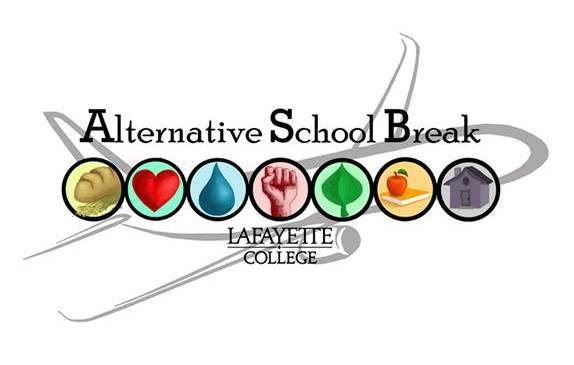 2018-2019 Returning Member ApplicationFORM 2Applications are due no later than 11:59pm on Friday, September 21st.  Please email asbclub@lafayette.edu  with the subject line:  Last Name, First Name, ASB Application.   Include Form 1 and Form 2 as either Word or PDF attachments, saved as:  Last Name, First Name, Form 1 and Last Name, First Name, Form 2.  Do not include your name anywhere on Form 2 (except for the title of the document).  Applications are due no later than 11:59pm on Friday, September 21st.Gender:		     	Class Year:		How old will you be on January 13, 2019? 				How old will you be on March 10, 2019? 				Major(s): 							Previous ASB Trip(s): 							Do you have a Driver’s License? 		 (If so, please answer the next three questions)How long have you had it? 		Are you Van Certified?			Are you willing to drive on an ASB trip if needed?		Please list activities on campus in which you are currently involved, including any jobs. Information for Trip Placement NOTE:  This next question has no bearing on your acceptance to ASB. It just serves as a guide to the placement process.             Type an “x” next to your skills:Trip Selection Please rank your preference of trip 1-5 (1=most preferred/5=least preferred). PLEASE INDICATE IF YOU HAVE CONFLICTS WITH INTERIM OR SPRING TRIPS: 						IF YES, PLEASE DESCRIBE THE NATURE OF THE CONFLICT:								INTERIM TRIPS  ____ “Foundations for the Future” - Homelessness and Housing Conditions  Home is where the heart is. In cities all over the U.S., this expression isn’t always realistic due to substandard housing conditions. We will explore the root causes of homelessness in a community by learning about different housing policies and talking with community members. We will help build stability and independence for low-income families. Our team will assist in eliminating substandard housing through constructing, rehabilitating and preserving homes, by learning about fair and just housing policies; and by providing training and access to resources for families in need.January 20-26, 2019Cost: $200 (domestic-driving)                                           	 Team Leader: Danielle Bellefeuille, ‘20____ “Team Si, Se Puede” - Destigmatizing the Elderly and the ill  Being elderly, diagnosed with an illness or simply having lost your way in society comes with a stigmatized expectation of being incapable to work or provide for oneself. However, this is often not the case.  On this trip, we will take a closer look at how to comprehend and de-stigmatize this issue and get familiarized with efforts being made to help people live on their own. We will focus on the societal interactions with people categorized as incapable of being independent while working with an organization that provides resources for people to be able to refocus themselves. Participants may not necessarily be in direct contact with the people, however, they should be ready to be understanding and ready to learn how such a stigma does more harm than illness or age.January 20-26, 2019Cost: $400 (domestic-flying)                                           	 Team Leader: Blossom Jiang ‘19 and Elbert Savinon ‘20____ “The Present is Female” - Empowering Women in Developing Countries through Education  Change starts at home.  In our own communities, towns, cities and countries, we struggle to achieve sustainable progress and leaders who serve their people.  All too often, underserved communities are viewed through a deficit lens. This trip will attempt to deconstruct the common deficit mentality and understand the asset-based capacity-building efforts made by a small women’s institution. This institution helps women develop skills to enhance the scope of possible careers. In addition, through the entrepreneurial discovery process, women are also encouraged to create their own business plans and develop sustainable projects in their communities. Our work with this organization will mainly involve peer mentoring, tutoring and supporting these local female leaders continue their path towards developing their voice and creating change. During the year, we will analyze issues pertaining to the evolution of the gender gap world-wide and the effects of machismo on a country’s development, among other topics.  ***Please see additional information below.  January 15-24, 2019Cost: $600 (international-flying)                                           	 Team Leader: Fanessa de la Rosa ‘19 and Ayleen Correa ‘19SPRING TRIPS 	____ “Hope in Humanity” - The Refugee Experience in America  The UNHCR defines a refugee as “someone who has been forced to flee his or her country because of persecution, war or violence.” The world is witnessing the highest number of displacement ever recorded in history. Currently, there are 68.5 million people forcibly displaced, 25.4 million of them being refugees. Less than 1% of world refugees are resettled annually into another country. Now more than ever, the issue of displacement and refugee crisis calls for our attention—and in particular attention to how the United States’ has or has failed to respond effectively to the crisis at hand.  We hope to learn more about the root causes of the crisis, previous humanitarian actions to fight this, and ways we can currently help remedy this issue as well as bring light to how Lafayette as a campus can aid. The trip will focus on education, advocacy, and work with an organization that responds to the world’s worst humanitarian crises and helps resettle refugees in the United States. Participants will assist ESL classes, women’s literacy and childcare programs and youth education classes. Participants should be ready to be flexible in what areas they would like to volunteer and be ready to learn the best ways we can be advocates for refugees.March 16-23, 2019Cost: $400.00 (urban domestic-flying) 			Team Leader: Olivia Grigaux ’19 and Maria Ahmed ‘20____ “Knowing the New Jim Crow” - Mass Incarceration  Forty percent of children detained in juvenile detention centers end up in prison by the age of 25. We will focus on providing direct service to the children and teens within a juvenile justice facility in hopes to influence positive change in their lives. We will prepare various educational materials so we can develop background knowledge of mass incarceration and its problems in our country. In our direct service, we will travel to a prison community to volunteer with currently incarcerated individuals and provide education, support, and recreational activities. This trip will aim to increase awareness of the school-to-prison pipeline, and the culture of incarceration, within an educated, privileged, and capable population of young adults.  We also aim to assist in disrupting the of cycles of incarceration for the children and teens we’ll meet. March 16-23, 2019Cost: $200 (domestic-driving)                                           	 Team Leader: Rachael Broder ‘20 and Abigail Williams ‘19____ “All of us are Related” - Native American Communities and Rights  Native Americans are consistently some of the most impoverished people in America. They have significantly higher rates of alcoholism and suicide than the nation’s average. On this trip, we will be travelling to a Native American reservation that is one of the most impoverished areas in the United States. We will be helping where we are needed, whether it is rebuilding a house, building a community garden, or some other project. Additionally, we will build relationships with the people who live there and learn about the culture and history of the tribe. The goal is not only to provide aid through work projects, but also to begin to mend a long history of mistrust and mistreatment by having positive interactions.March 16-23, 2019Cost: $600 (remote domestic-flying)                                           	 Team Leader: Adriana Pero ’19 and Trisha Agarwal ‘20***IMPORTANT INFORMATION REGARDING INTERNATIONAL TRAVELIn order to participate on the international trip, you must be able to provide a passport by OCTOBER 10th that is VALID THROUGH August 2019.   Please note that the trip requires that you are flexible with food/accommodations and willing to work in a rugged environment.  Immunizations and medications are strongly recommended for travel to this locale and associated costs are not covered by ASB.Additionally, the “The Present is Female” team will travel to one of the poorest countries in Central America.  The U.S. Department of State has issued a travel warning for this country due to crime and violence rates.  Their suggestions include remaining alert to surroundings, traveling in groups of more than two people, avoiding unguarded streets and parks, avoiding wearing expensive jewelry, and avoiding public transportation.  The team will enroll in the Smart Traveler Enrollment Program (STEP) to receive security messages and make it easier to locate participants in an emergency. Organization officials will always travel with the group, and their leaders will have cell service at all times. The group will always travel together and will never travel at night.  The organization’s local team has access to on ground safety updates and will only travel to known safe areas.  The team will have access to healthcare facilities to care for any medical needs. Participants will have access to limited internet service on a daily basis.  Additionally, all ASB international trips undergo a rigorous risk review process by Lafayette College before approval.  This process reviews every aspect of the trip, including housing, transportation, meals, risk mitigation, risk control, health resources, etc.  Finally, the ASB advisor and two faculty members conducted a preliminary site visit in July 2016, and the ASB team will be accompanied by a Lafayette alumnus and his spouse, who travel to the site for extended periods annually.  If applicants have questions about our international trip, they may contact Amber Zuber and/or Lindsey Holek for more information.  Also, they may indicate on this application if they do not wish to be considered for this trip.Part II: Short Response Use the following links to answer questions 1 and 2 below on a separate page.https://getinvolved.lafayette.edu/leadershipeducation/leadership-education-approach/https://getinvolved.lafayette.edu/wp-content/uploads/sites/95/2017/02/The-Five-Exemplary-Practices-of.pdfReferring to the 5 practices of The Leadership Challenge, which one of the practices have you exemplified the most in your past experiences with ASB? Give an example how you demonstrated that practice. Which practice did you exemplify the least? What changes would you make this year to ensure you are employing that practice? Please explain your reasoning behind your ranking of topics in Part I. CampingEMTCookingCPR certificationGardening/Outdoor work First aid certificationPower ToolsCamp CounselorCarpentry/Construction  TutoringSpanish (if you mark x, please answer the next question)Are you comfortable interpreting and/or translating?Spanish (if you mark x, please answer the next question)Are you comfortable interpreting and/or translating?Spanish (if you mark x, please answer the next question)Are you comfortable interpreting and/or translating?Other:Other:Other: